
Pressmeddelande den 12 april 2012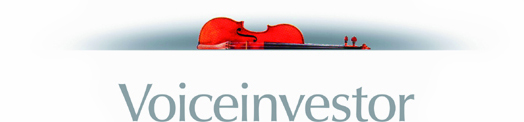 Det är aldrig för sent för romans! Maria Baczynski intar Grünewaldssalen med romansafton ackompanjerad av Matti Hirvonen.Det är aldrig försent att göra debut, även om man är 50++. Den 4 Maj 2012 kl 18.00 framför mezzosopranen Maria Bazcynski; tillsammans med pianisten Matti Hirvonen; Ur djupet av min själ, på Konserthuset i Stockholm. ”Min stora dröm har alltid varit att inta Grünewaldssalen och sjunga”, säger Maria Baczynski.Duetten tar dig med på en resa i romanssångens tecken. Ackompanjerad av pianisten Matti Hirvonen framför de tillsammans romanser, arior och pianostycken av bl.a. de Frumerie, Grieg och Schubert.Maria är en mångsidig artist som hela tiden söker nya vägar. Under många år har hon varit verksam inom både dans och sång. Genom sitt artisteri har hon sjungit i ett 20-tal körer och i många andra sammanhang. Till exempel som solist och körsångare på Oscarsteatern i "Animalen" och "My Fair Lady" och en soloroll i Musikdramatiska Ensemblens uppsättning på Göta Lejon av Sergej Prokofjevs "Kärleken till de tre apelsinerna". Maria arbetar just nu som röst- och sånglärarinna på Voiceinvestor. Hennes artisteri har dessutom lett till framträdanden utomlands och en del filmroller. Denna kulturpersonlighet driver även Skeppar Karls Salong i hjärtat av Stockholm, en intim salong där kända artister och blivande stjärnor uppträder nära publiken. Med en Steinwayflygel står klassisk musik på repertoaren.Matti Hirvonen är professor i Musikalisk Instudering vid Kungliga Musikhögskolan i Stockholm och professor i Vocal Repertoire vid Royal College of Music i London. Han håller regelbundet mästarkurser i romansinterpretation för både sångare och pianister. Matti har specialiserat sig på kammarmusik och romansackompanjemang och har framträtt med många framstående instrumentalister bl.a. Nina Stemme, Hillevi Martinpelto och Miah Persson.Maria Baczynski med en livsdröm, ackompanjerad av en professor i romansinterpretation erbjuder en kväll utöver det vanliga när de tar ton i Grünewaldssalen.Fredag 4 maj 2012 kl 18:00 i Grünewaldsalen. Biljetter 250 – 350krFör mer information och bokning, kontakta:
Maria Baczynski, Voiceinvestor, 08 – 21 80 11 eller 073 – 710 56 25  maria.baczynski@gmail.com
Pressansvarig och ansvarig för marknadsföringen: 
Pia Jansäter, Jansäter Kommunikation, 070 – 983 77 80